MAHKAMAH AGUNG REPUBLIK INDONESIA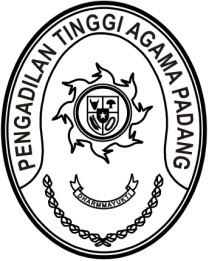 DIREKTORAT JENDERAL BADAN PERADILAN AGAMAPENGADILAN TINGGI AGAMA PADANGJalan By Pass KM 24, Batipuh Panjang, Koto TangahKota Padang, Sumatera Barat 25171 www.pta-padang.go.id, admin@pta-padang.go.idNomor	: 	1 Februari 2024Sifat	: BiasaLampiran	: -Hal	: UndanganYth.Tim Pembangunan Zona Integritas Area I Manajemen Perubahan PTA PadangAssalamu’alaikum Wr. Wb.Menindaklanjuti Keputusan Ketua Pengadilan Tinggi Agama Padang nomor 0400/KPTA.W3-A/OT1/I/2024 tentang Pembentukan Kelompok Kerja Penyusunan Hasil Pelaksanaan Pembangunan Zona Integritas Menuju Wilayah Birokrasi Bersih Dan Melayani Pengadilan Tinggi Agama Padang Tahun 2023, maka kami mengundang Saudara untuk mengikuti rapat kegiatan dimaksud, yang Insya Allah akan dilaksanakanpada hari, tanggal	: Jum’at, 2 Februari 2024	waktu		: 14.00 WIB 	tempat		: Ruang Command Center	acara		: Rapat KoordinasiDemikian disampaikan dan terima kasih.							Wassalam,Wakil Ketua							RoslianiTembusan:Ketua Pengadilan Tinggi Agama Padang (sebagai laporan).